EXERCÍCIOS DE FIXAÇÃO   RFM0012  2019AULA: SISTEMA DIGESTÓRIO Pontuação (1,0)Identifique os órgãos do sistema digestório numerados de 1 a 5 e aponte qual deles está relacionado, respectivamente, à produção de bile e à digestão de gorduras.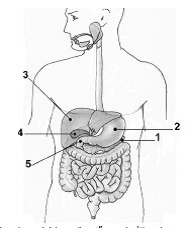 Cite quais são os principais esfíncteres encontrados no canal alimentar e sua respectiva localização.Quais são as divisões do intestino grosso? Quais são suas principais características?Quais são os limites e as divisões do duodeno? Qual a principal divisão e por quê?Quais são as divisões da faringe? Qual o seu limite com a cavidade oral?Na imagem abaixo, identifique os lobos hepáticos (1 a 4), a estrutura indicada pela letra A e pelas setas. Onde se abre a secreção contida no interior da estrutura indicada pela seta azul?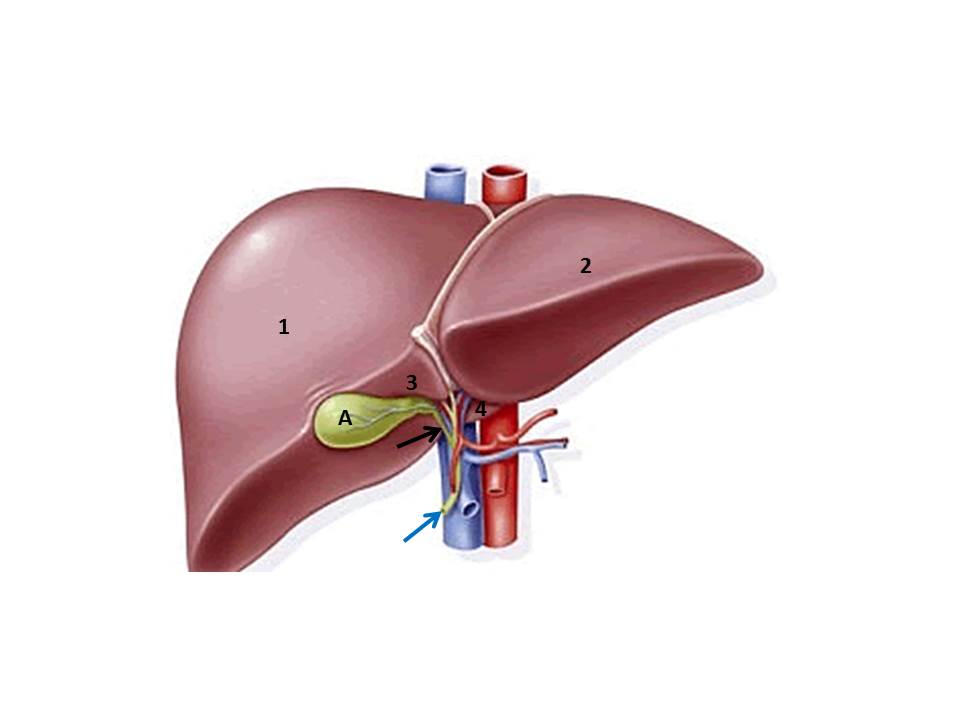 Quais são as divisões do estômago? Quais as secreções que constituem o suco gástrico?Cite 3 diferenças entre o jejuno e o íleo.No esquema abaixo das vias biliares extra-hepáticas, identifique as estruturas numeradas de 1 a 9. Qual o nome da junção dos ductos numerados como 6 e 7?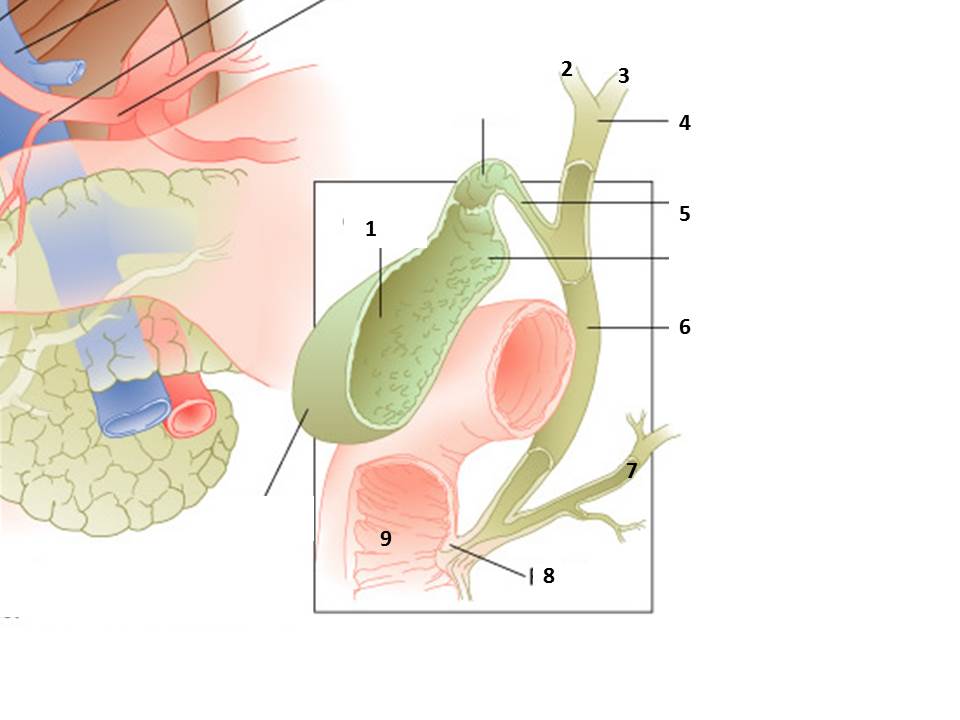 Quais são as glândulas salivares maiores? Onde se abrem?